                                             Приложение  3                                            Биографическая справка    Башлачев Александр Николаевич (27 мая 1962, Череповец — 17 февраля 1988, Ленинград), российский поэт, рок-музыкант, автор песен.     В 1982 окончил факультет журналистики Уральского университета в Свердловске.Примерно в 1983 он неожиданно для многих начал писать стихи.    17 февраля  1988 Александр Башлачев покончил с собой, выбросившись из окна квартиры в Петербурге, где он в то время жил.    За короткий промежуток времени Башлачев создал около ста песен, принадлежащих к его «золотому запасу». Хотя на формирование его стиля и поэтического языка, без сомнений, повлияла песенная поэзия Высоцкого и Галича, песни Гребенщикова и Науменко, поэтические эксперименты начала века и древнерусская эпическая поэзия, Башлачев создал свой собственный художественный мир.     В 1991 петербургское издательство «Новый Геликон» выпустило единственное на сегодня собрание песен и стихов Башлачева «Посошок». Начиная с 1989 вышло более двух десятков пластинок, кассет и компакт-дисков с записями Башлачева.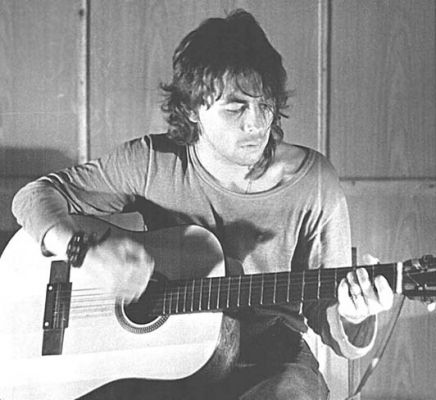 